ПРЕСС-РЕЛИЗ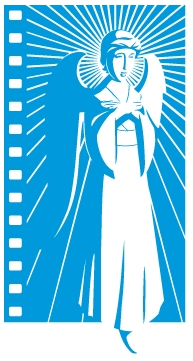 XVII Международный благотворительный кинофестиваль«Лучезарный Ангел»Время проведения: 1- 7 ноября 2020 года.Место проведения: кинотеатр «Поклонка» (г. Москва, Москва, Площадь Победы, д. 3 - Центральный музей Великой Отечественной войны 1941-1945 гг,-Музей Победы).Девиз - «Доброе кино» Кинофестиваль является благотворительным проектом, который проводится под патронатом председателя Попечительского совета Комплексной целевой программы «Духовно-нравственная культура подрастающего поколения России», Президента Фонда социально-культурных инициатив Светланы Медведевой. Духовный попечитель кинофестиваля – Святейший Патриарх Московский и всея Руси Кирилл. Программа показов ориентирована в первую очередь на детскую аудиторию, подростков, молодежь и семью.В 2020 году Кинофорум приурочен к Году памяти и славы в России, 75-летию Победы в Великой Отечественной войне 1941-1945 гг., 100-летию со дня рождения Народного артиста СССР Сергея Бондарчука, 100-летнему юбилею режиссера-аниматора Леонида Шварцмана.Исполнители проекта – Фонд социально-культурных инициатив, Центр духовно-нравственной культуры «Покров». Фестиваль организован при финансовой поддержке Министерства культуры Российской Федерации и Департамента средств массовой информации и рекламы города Москвы.В связи с пандемией коронавируса нового типа кинофорум проводится с соблюдением всех необходимых санитарно-эпидемиологических норм.Участники:На предварительный онлайн тур поступили 360 фильмов из 22 стран: России, Азербайджана, Армении, Беларуси, Германии, Ирана, Италии, Казахстана, Киргизии, Латвии, Молдовы, Нидерландов, Португалии, Румынии, Словакии, СССР, США, Узбекистана, Украины, Франции, Чехии, Швейцарии.По результатам отбора в программе просмотров будут участвовать 153 киноленты из 12 стран: в конкурсной программе - 82; во внеконкурсной - 46, в ретроспективных показах -  25. Всего на кинофестивале покажут 33 дебютных фильма, из них 18 дебютов в конкурсной программе. Призы будут разыграны с четырех основные номинации: полнометражное игровое кино, короткометражное кино, документальное кино, анимация.Что интересного?Черно-белая картина Андрея Зайцева «Блокадный дневник»,биографическая драма Оксаны Карас «Доктор Лиза»,фильм Анны Кузиной «Теплая звезда» (лауреат фестиваля анимации в Хиросиме), анимационный фильм Константина Бронзита «Он не может жить без космоса» (участник шорт-листа премии «Оскар»).и другие документальные, игровые, анимационные и короткометражные картины.Вокруг кино.За восемь дней работы фестиваля состоится ряд творческих встреч с отечественными режиссерами, актерами, сценаристами и продюсерами. Среди них: Владимир Хотиненко - Народный артист России, режиссер; Иван Охлобыстин - артист, сценарист, кинорежиссер, продюсер; Наталья Бондарчук - Заслуженная артистка РСФСР, драматург, журналист, телеведущий, актриса.Кроме этого зрителей будут ждать мастер-классы, интерактивные выставки, специальные показы. Дети смогут принять участие в ряде творческих и образовательных программ.Жюри полнометражного игрового кино: Александр Адабашьян (председатель) - Заслуженный деятель искусств Российской Федерации, режиссер; Александр Стриженов - актер театра и кино, кинорежиссер, сценарист; Светлана Тома - Заслуженная артистка Российской Федерации, Народная артистка Молдавии;Владимир Фокин - Народный артист Российской Федерации, кинорежиссер, сценарист, актер, профессор ВГИК им. С.А. Герасимова;протоиерей Константин Сопельников - настоятель храма во имя Живоначальной Троицы в Чертанове Жюри короткометражного игрового кино: Дмитрий Харатьян (председатель) - Народный артист Российской Федерации. Татьяна Аксюта - актриса театра и кино; Андрей Геласимов - писатель, педагог, режиссер, кинодраматург, автор текста для Тотального диктанта-2020; Марина Меркулова - педагог, кинорежиссер, журналист;иерей Василий Бакулин - клирик храма Софии Премудрости Божией в Средних Садовниках.Жюри документального кино:Мария Ахвледиани (председатель) - автор, режиссер, продюсер телевизионных фильмов и программ, лауреат Государственной премии Республики Дагестан;Александр Бруньковский - кинодраматург; Олег Кавун – актер, кинодраматург, режиссер кино и театра;Валерия Фомина - киновед, историк кино, доктор искусствоведения;протоиерей Тарасий Вдовин - клирик храма Успения Божией Матери на Городке в г. Звенигороде, подворья Саввино-Сторожевского ставропигиального мужского монастыря. Жюри анимационных фильмовНаталия Орлова (председатель) – режиссер, художник-постановщик, художественный руководитель и режиссер студии «Анимос», педагог, Заслуженный деятель искусств России, лауреат Государственной премии СССР, лауреат американской телевизионной премии «Эмми», лауреат премии «Ника».Надежда Михайлова - режиссер, художник, заведующая лабораторией классической и объемно-кукольной анимации ВГИК им. С.А. Герасимова;Юрий Пронин - аниматор, художник, режиссер, главный художник-постановщик киностудии «Союзмультфильм»; Андрей Семёнов - композитор, заведующий музыкальной частью Московского театра «Эрмитаж», Заслуженный артист России; иерей Николай Левшенко - клирик храма свт. Николая в Кузнецкой слободе.Детское жюри (выбор лучшего мультфильма «Лучезарного Ангела»)Ольга Нерсесова (председатель) - заслуженный учитель Российской Федерации, член-корреспондент Академии педагогических и социальных наук.В работе жюри принимают участие юные ученики художественных студий,   школ, детских школьных киностудий.Официальный сайт Подробная информация о кинофестивале и его программе размещена на сайте http://www.luchangela.ru/. «ФСКИонлайн» - специальный проект прямых трансляций мероприятий фестиваля «Лучезарный ангел»Современная цифровая платформа, созданная для возможности удобного просмотра из любой точки мира прямых трансляций с мероприятий, проводимых Фондом социально-культурных инициатив. Удобный сервис объединяет на одной площадке актуальную видеоинформацию, сопровождаемую текстовым контентом и познавательными графическими материалами. Платформа будет доступна по адресу – www.online.fondsci.ru с первого дня работы кинофорума. Переход к сервисам возможен также по ссылке с официального сайта Фонда – www.fondsci.ru и сайта фестиваля www.luchangela.ru.Информация для зрителейЗаписаться на мероприятия фестиваля и получить электронные билеты можно по ссылке - http://tickets.luchangela.ru/.Программа первого дня работы фестиваля (1 ноября 2020 г.)Аккредитация СМИ: +7 (903) 994-79-35 (Юлия), luchangel_press@mail.ru13.00Творческая встреча с Народным артистом России, режиссером, сценаристом, продюсером Владимиром Хотиненко. (Мероприятие организовано в рамках просветительского проекта «КиноЗеркало Истории»)Для просмотра и обсуждения аудитории будет предложен фильм «Мусульманин» (1995 г.).15.30Мастер-класс для гостей церемонии открытия «Панно из смальты «Ангел».17.00Торжественная церемония открытия. Сбор гостей с 15.30.Проход прессы с 16.00 до 16.30Фильм-открытие кинофестиваля «Доктор Лиза» (режиссер Оксана Карас). Картина посвящена легендарному филантропу Елизавете Петровне Глинке. 